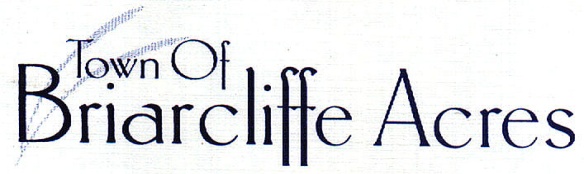 	The Town Council held a Special Meeting on Monday, December 10, 2018 at 4:30pm in the Town office at 121 North Gate Road, Myrtle Beach, South Carolina 29572.	Present					Mayor			Huston Huffman						Members of Council	David Buonviri									Jim Leach									Brian Palliser									John Wylie						Chief of Police	Kyle Lamparter						Town Clerk		Jennifer Newbold	With a quorum present, Mayor Huffman called the Special Meeting to order at 4:30pm.  The Mayor opened with the only item of business on the Agenda, first reading of Ordinance #2018-07, to amend Chapter 32 Article I Sec. 32-3 _Definitions.  The amendment clearly defines building height and building line.  Mayor Huffman made and motion and Councilman Wylie seconded.  The vote was unanimous.	No  Public Input was shared during the session.	Mayor Huffman announced the next Special Meeting date.	With no further business to discuss, the Special Meeting adjourned at 4:40pm.								Respectfully submitted,								Jennifer B. Newbold								Jennifer B. Newbold								Town ClerkOffice Of Town Clerk  121 North Gate Road  Myrtle Beach, South Carolina  29572  843.272.8863